This institution is an equal opportunity employer.F-fd-46.docx  (02/21)F-fd-46.docx  (02/21)F-fd-46.docx  (02/21)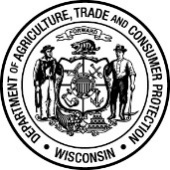 Wisconsin Department of Agriculture, Trade and Consumer ProtectionDivision of Food and Recreational SafetyPO Box 8911, Madison, WI 53708-8911Phone: (608) 224-4682	Fax: (608) 224-4710 Email: datcpdfsplanreview@wisconsin.gov Wis. Admin. Code § ATCP 65.30REQUEST FOR INSTALLATION/MODIFICATION OF A C-I-P SYSTEMREQUEST FOR INSTALLATION/MODIFICATION OF A C-I-P SYSTEMREQUEST FOR INSTALLATION/MODIFICATION OF A C-I-P SYSTEMGENERAL INFORMATION:GENERAL INFORMATION:GENERAL INFORMATION:GENERAL INFORMATION:GENERAL INFORMATION:GENERAL INFORMATION:GENERAL INFORMATION:DAIRY PLANT DAIRY PLANT DAIRY PLANT LICENSE NUMBER &  DAIRY PLANT NUMBER      -D1  55-      LICENSE NUMBER &  DAIRY PLANT NUMBER      -D1  55-      LICENSE NUMBER &  DAIRY PLANT NUMBER      -D1  55-      LICENSE NUMBER &  DAIRY PLANT NUMBER      -D1  55-      BUSINESS LOCATION STREETCITYCITYCITYCITYSTATEZIPDATE OF INSTALLATIONCOUNTYCOUNTYCOUNTYCOUNTYCOUNTYCOUNTYINSTALLER / MANUFACTURERINSTALLER / MANUFACTURERINSTALLER CONTACT NAMEINSTALLER CONTACT NAMEINSTALLER CONTACT NAMEINSTALLER CONTACT NAMEINSTALLER CONTACT NAMECONTACT EMAIL ADDRESSCONTACT EMAIL ADDRESSCONTACT EMAIL ADDRESSCONTACT EMAIL ADDRESSBUSINESS PHONE: (       )       -      BUSINESS PHONE: (       )       -      BUSINESS PHONE: (       )       -      EQUIPMENT SPECIFICATIONS – Provide the appropriate information indicated below to include the following:ATCP 65.30, Wis. Admin. Code requires that “Before installing a C-I-P system or adding equipment to any existing C-I-P system, the dairy plant operator shall submit to the division a plan for the installation or addition”. Please use this application to assist in the submission of plans for your C-I-P system to include the manufacturer's specifications for operating, maintaining, cleaning, and sanitizing the system. Within 20 business days, the division shall return its comments or objections, if any, in writing.Please use the following resources to ensure the C-I-P is designed and installed to meet the sanitary construction required by ATCP 65.28(1)(a) Wis. Adm. Code.3-A Accepted Practice forPermanently Installed Product and Solution Pipelines and Cleaning Systems Used in Milk and Milk Product Processing Plants, Number 605-XX, current edition.Supplying Air Under Pressure for Contact with Product or Product Contact Surfaces, Number 604-XX, current edition.Method of Producing Steam of Culinary Quality, Number 609-03 or current edition.3-A Sanitary Standard forCentrifugal and Positive Rotary Pumps, Number 02-XX, current edition. Flow Meters, Number 28-XX, current additionAir Eliminators, Number 29-XX, current additionMetal Tubing, Number 33-XX, current additionCompression Type Valves, Number 53-XX, current additionSanitary Fittings, Number 63-XX, current additionSpray Cleaning Devices Intended to Remain in Place, Number 78-XX, current additionDouble-Seat Mixproof Valves, Number 85-XX, current addition3-A Sanitary Standards and Accepted Practices https://www.techstreet.com/3a/pages/home Manufacture database by 3-A Sanitary Standard listing http://www.3-a.org/3-A-Symbol/Search-Database-of-Current-CertificatesCIP SYSTEM SPECIFICATIONS – Provide the appropriate information as required below:CIP SYSTEM SPECIFICATIONS – Provide the appropriate information as required below:CIP SYSTEM SPECIFICATIONS – Provide the appropriate information as required below:CIP SYSTEM SPECIFICATIONS – Provide the appropriate information as required below:CIP SYSTEM SPECIFICATIONS – Provide the appropriate information as required below:CIP SYSTEM SPECIFICATIONS – Provide the appropriate information as required below:CIP SYSTEM SPECIFICATIONS – Provide the appropriate information as required below:CIP SYSTEM SPECIFICATIONS – Provide the appropriate information as required below:CIP SYSTEM SPECIFICATIONS – Provide the appropriate information as required below:CIP SYSTEM SPECIFICATIONS – Provide the appropriate information as required below:CIP SYSTEM SPECIFICATIONS – Provide the appropriate information as required below:CIP SYSTEM SPECIFICATIONS – Provide the appropriate information as required below:CIP SYSTEM SPECIFICATIONS – Provide the appropriate information as required below:CIP SYSTEM SPECIFICATIONS – Provide the appropriate information as required below:CIP SYSTEM SPECIFICATIONS – Provide the appropriate information as required below:CIP SYSTEM SPECIFICATIONS – Provide the appropriate information as required below:CIP SYSTEM SPECIFICATIONS – Provide the appropriate information as required below:CIP SYSTEM SPECIFICATIONS – Provide the appropriate information as required below:CIP SYSTEM SPECIFICATIONS – Provide the appropriate information as required below:CIP SYSTEM SPECIFICATIONS – Provide the appropriate information as required below:CIP SYSTEM SPECIFICATIONS – Provide the appropriate information as required below:CIP SYSTEM SPECIFICATIONS – Provide the appropriate information as required below:CIP SYSTEM SPECIFICATIONS – Provide the appropriate information as required below:CIP SYSTEM SPECIFICATIONS – Provide the appropriate information as required below:CIP SYSTEM SPECIFICATIONS – Provide the appropriate information as required below:CIP SYSTEM SPECIFICATIONS – Provide the appropriate information as required below:CIP 
SYSTEMMANUFACTURER:MANUFACTURER:MANUFACTURER:MANUFACTURER:MANUFACTURER:MANUFACTURER:MANUFACTURER:MODEL:MODEL:MODEL:MODEL:MODEL:MODEL:MODEL:MODEL:MODEL:MODEL: SINGLE TANK SYSTEM  MULTI-TANK SYSTEM SINGLE TANK SYSTEM  MULTI-TANK SYSTEM SINGLE TANK SYSTEM  MULTI-TANK SYSTEM SINGLE TANK SYSTEM  MULTI-TANK SYSTEM SINGLE TANK SYSTEM  MULTI-TANK SYSTEM SINGLE TANK SYSTEM  MULTI-TANK SYSTEM SINGLE TANK SYSTEM  MULTI-TANK SYSTEM 3-A 605-XX Compliant C-I-P PROCESS DIAGRAM or P&ID PROVIDED C-I-P PROCESS DIAGRAM or P&ID PROVIDED C-I-P PROCESS DIAGRAM or P&ID PROVIDED C-I-P PROCESS DIAGRAM or P&ID PROVIDED C-I-P PROCESS DIAGRAM or P&ID PROVIDED C-I-P PROCESS DIAGRAM or P&ID PROVIDED C-I-P PROCESS DIAGRAM or P&ID PROVIDED C-I-P PROCESS DIAGRAM or P&ID PROVIDED C-I-P PROCESS DIAGRAM or P&ID PROVIDED C-I-P PROCESS DIAGRAM or P&ID PROVIDED C-I-P PROCESS DIAGRAM or P&ID PROVIDEDNOTE: PLANS RECEIVED WITHOUT PROCESS DIAGRAM OR P&ID WILL BE RETURNED.NOTE: PLANS RECEIVED WITHOUT PROCESS DIAGRAM OR P&ID WILL BE RETURNED.NOTE: PLANS RECEIVED WITHOUT PROCESS DIAGRAM OR P&ID WILL BE RETURNED.NOTE: PLANS RECEIVED WITHOUT PROCESS DIAGRAM OR P&ID WILL BE RETURNED.NOTE: PLANS RECEIVED WITHOUT PROCESS DIAGRAM OR P&ID WILL BE RETURNED.NOTE: PLANS RECEIVED WITHOUT PROCESS DIAGRAM OR P&ID WILL BE RETURNED.NOTE: PLANS RECEIVED WITHOUT PROCESS DIAGRAM OR P&ID WILL BE RETURNED.NOTE: PLANS RECEIVED WITHOUT PROCESS DIAGRAM OR P&ID WILL BE RETURNED.NOTE: PLANS RECEIVED WITHOUT PROCESS DIAGRAM OR P&ID WILL BE RETURNED.NOTE: PLANS RECEIVED WITHOUT PROCESS DIAGRAM OR P&ID WILL BE RETURNED.NOTE: PLANS RECEIVED WITHOUT PROCESS DIAGRAM OR P&ID WILL BE RETURNED.NOTE: PLANS RECEIVED WITHOUT PROCESS DIAGRAM OR P&ID WILL BE RETURNED.NOTE: PLANS RECEIVED WITHOUT PROCESS DIAGRAM OR P&ID WILL BE RETURNED.NOTE: PLANS RECEIVED WITHOUT PROCESS DIAGRAM OR P&ID WILL BE RETURNED.NOTE: PLANS RECEIVED WITHOUT PROCESS DIAGRAM OR P&ID WILL BE RETURNED.SPRAY DEVICE INSTALLEDSPRAY DEVICE INSTALLEDMAKE:MAKE:MAKE:MAKE:MAKE:MAKE:MAKE:MODEL:MODEL:MODEL:MODEL:MODEL:MODEL:MODEL:MODEL:MODEL: LOCATION 
Identified on drawing    LOCATION 
Identified on drawing    LOCATION 
Identified on drawing    LOCATION 
Identified on drawing    LOCATION 
Identified on drawing   3-A 78-XX Certification YES  - Provide documentation NO - See Note Below3-A 78-XX Certification YES  - Provide documentation NO - See Note Below3-A 78-XX Certification YES  - Provide documentation NO - See Note BelowPLUMBING SYSTEM DESIGNPLUMBING SYSTEM DESIGNPLUMBING SYSTEM DESIGNPLUMBING SYSTEM DESIGNPLUMBING SYSTEM DESIGNPLUMBING SYSTEM DESIGNPLUMBING SYSTEM DESIGNPLUMBING SYSTEM DESIGNPLUMBING SYSTEM DESIGNPLUMBING SYSTEM DESIGNPLUMBING SYSTEM DESIGNPLUMBING SYSTEM DESIGNPLUMBING SYSTEM DESIGNPLUMBING SYSTEM DESIGNPLUMBING SYSTEM DESIGNPLUMBING SYSTEM DESIGNPLUMBING SYSTEM DESIGNPLUMBING SYSTEM DESIGNPLUMBING SYSTEM DESIGNPLUMBING SYSTEM DESIGNPLUMBING SYSTEM DESIGNPLUMBING SYSTEM DESIGNPLUMBING SYSTEM DESIGNPLUMBING SYSTEM DESIGNPLUMBING SYSTEM DESIGNPLUMBING SYSTEM DESIGNWATER LINES PROTECTED BY:WATER LINES PROTECTED BY:WATER LINES PROTECTED BY:WATER LINES PROTECTED BY:WATER LINES PROTECTED BY:WATER LINES PROTECTED BY:WATER LINES PROTECTED BY: AIR GAP  AIR GAP  AIR GAP  AIR GAP  AIR GAP  AIR GAP  AIR GAP  AIR GAP  AIR GAP  AIR GAP  AIR GAP  AIR GAP  CONFORMS TO ASME A112.1.2 CONFORMS TO ASME A112.1.2 CONFORMS TO ASME A112.1.2 CONFORMS TO ASME A112.1.2 CONFORMS TO ASME A112.1.2 CONFORMS TO ASME A112.1.2 CONFORMS TO ASME A112.1.2WATER LINES PROTECTED BY:WATER LINES PROTECTED BY:WATER LINES PROTECTED BY:WATER LINES PROTECTED BY:WATER LINES PROTECTED BY:WATER LINES PROTECTED BY:WATER LINES PROTECTED BY: CROSS CONNECTION CONTROL DEVICE   CROSS CONNECTION CONTROL DEVICE   CROSS CONNECTION CONTROL DEVICE   CROSS CONNECTION CONTROL DEVICE   CROSS CONNECTION CONTROL DEVICE   CROSS CONNECTION CONTROL DEVICE   CROSS CONNECTION CONTROL DEVICE   CROSS CONNECTION CONTROL DEVICE   CROSS CONNECTION CONTROL DEVICE   CROSS CONNECTION CONTROL DEVICE   CROSS CONNECTION CONTROL DEVICE   CROSS CONNECTION CONTROL DEVICE  ASSE        DEVICEASSE        DEVICEASSE        DEVICEASSE        DEVICEASSE        DEVICEASSE        DEVICEASSE        DEVICETEMPERATURE MONITORING	TEMPERATURE MONITORING	TEMPERATURE MONITORING	TEMPERATURE MONITORING	TEMPERATURE MONITORING	TEMPERATURE MONITORING	TEMPERATURE MONITORING	TEMPERATURE MONITORING	TEMPERATURE MONITORING	TEMPERATURE MONITORING	TEMPERATURE MONITORING	TEMPERATURE MONITORING	TEMPERATURE MONITORING	TEMPERATURE MONITORING	TEMPERATURE MONITORING	TEMPERATURE MONITORING	TEMPERATURE MONITORING	TEMPERATURE MONITORING	TEMPERATURE MONITORING	TEMPERATURE MONITORING	TEMPERATURE MONITORING	TEMPERATURE MONITORING	TEMPERATURE MONITORING	TEMPERATURE MONITORING	TEMPERATURE MONITORING	TEMPERATURE MONITORING	TEMPERATURE RECORDERTEMPERATURE RECORDERTEMPERATURE RECORDERMAKE:MAKE:MAKE:MAKE:MAKE:MAKE:MAKE:MAKE:MAKE:MAKE:MODEL:MODEL:MODEL:MODEL:MODEL:MODEL:MODEL:MODEL:MODEL:MODEL:MODEL:MODEL:MODEL:ELECTRONIC RECORDKEEPING  ELECTRONIC RECORDKEEPING  ELECTRONIC RECORDKEEPING  ELECTRONIC RECORDKEEPING   YES  NO YES  NO YES  NOMAKE:MAKE:MAKE:MAKE:MAKE:MAKE:MAKE:MAKE:MAKE:MAKE:MAKE:MAKE:MAKE:MAKE: SUPPLEMENTAL
 DOCUMENTATION PROVIDED SUPPLEMENTAL
 DOCUMENTATION PROVIDED SUPPLEMENTAL
 DOCUMENTATION PROVIDED SUPPLEMENTAL
 DOCUMENTATION PROVIDED SUPPLEMENTAL
 DOCUMENTATION PROVIDEDCIP SOLUTION/PRODUCT ISOLATIONCIP SOLUTION/PRODUCT ISOLATIONCIP SOLUTION/PRODUCT ISOLATIONCIP SOLUTION/PRODUCT ISOLATIONCIP SOLUTION/PRODUCT ISOLATIONCIP SOLUTION/PRODUCT ISOLATIONCIP SOLUTION/PRODUCT ISOLATIONCIP SOLUTION/PRODUCT ISOLATIONCIP SOLUTION/PRODUCT ISOLATIONCIP SOLUTION/PRODUCT ISOLATIONCIP SOLUTION/PRODUCT ISOLATIONCIP SOLUTION/PRODUCT ISOLATIONCIP SOLUTION/PRODUCT ISOLATIONCIP SOLUTION/PRODUCT ISOLATIONCIP SOLUTION/PRODUCT ISOLATIONCIP SOLUTION/PRODUCT ISOLATIONCIP SOLUTION/PRODUCT ISOLATIONCIP SOLUTION/PRODUCT ISOLATIONCIP SOLUTION/PRODUCT ISOLATIONCIP SOLUTION/PRODUCT ISOLATIONCIP SOLUTION/PRODUCT ISOLATIONCIP SOLUTION/PRODUCT ISOLATIONCIP SOLUTION/PRODUCT ISOLATIONCIP SOLUTION/PRODUCT ISOLATIONCIP SOLUTION/PRODUCT ISOLATIONCIP SOLUTION/PRODUCT ISOLATIONPHYSICAL DISCONNECTIONPHYSICAL DISCONNECTIONPHYSICAL DISCONNECTIONPHYSICAL DISCONNECTIONPHYSICAL DISCONNECTION YES     NO YES     NO YES     NO YES     NO YES     NO LOCATION Identified on drawing    LOCATION Identified on drawing    LOCATION Identified on drawing    LOCATION Identified on drawing    LOCATION Identified on drawing    LOCATION Identified on drawing    LOCATION Identified on drawing    LOCATION Identified on drawing    LOCATION Identified on drawing    LOCATION Identified on drawing    LOCATION Identified on drawing    LOCATION Identified on drawing    LOCATION Identified on drawing    LOCATION Identified on drawing    LOCATION Identified on drawing    LOCATION Identified on drawing   TWO (2) VALVES with BLEEDTWO (2) VALVES with BLEEDTWO (2) VALVES with BLEEDTWO (2) VALVES with BLEED YES   NOMAKE:MAKE:MAKE:MAKE:MAKE:MAKE:MAKE:MAKE:MAKE:MAKE:MAKE:MODEL:MODEL:MODEL:MODEL:MODEL:MODEL:MODEL:MODEL:3-A 53-XX Certification YES  - Provide documentation NO - See Note Below3-A 53-XX Certification YES  - Provide documentation NO - See Note BelowTWO (2) VALVES with BLEEDTWO (2) VALVES with BLEEDTWO (2) VALVES with BLEEDTWO (2) VALVES with BLEEDVALVE BODY SIZE     VALVE BODY SIZE     VALVE BODY SIZE     VALVE BODY SIZE     VALVE BODY SIZE     VALVE BODY SIZE     VALVE BODY SIZE     VALVE BODY SIZE     VENT SIZE     VENT SIZE     VENT SIZE     VENT SIZE     VENT SIZE     VENT SIZE     VENT SIZE     VENT SIZE     POSITION DETECTABLE:  YES     NOPOSITION DETECTABLE:  YES     NOPOSITION DETECTABLE:  YES     NOPOSITION DETECTABLE:  YES     NOPOSITION DETECTABLE:  YES     NOPOSITION DETECTABLE:  YES     NOSINGLE BODY DOUBLE SEAT MIXPROOF VALVESINGLE BODY DOUBLE SEAT MIXPROOF VALVESINGLE BODY DOUBLE SEAT MIXPROOF VALVESINGLE BODY DOUBLE SEAT MIXPROOF VALVE YES   NOMAKE:MAKE:MAKE:MAKE:MAKE:MAKE:MAKE:MAKE:MAKE:MAKE:MAKE:MODEL:MODEL:MODEL:MODEL:MODEL:MODEL:MODEL:MODEL:3-A 85-XX Certification YES  - Provide documentation NO - See Note Below3-A 85-XX Certification YES  - Provide documentation NO - See Note BelowSINGLE BODY DOUBLE SEAT MIXPROOF VALVESINGLE BODY DOUBLE SEAT MIXPROOF VALVESINGLE BODY DOUBLE SEAT MIXPROOF VALVESINGLE BODY DOUBLE SEAT MIXPROOF VALVEVALVE BODY SIZE     VALVE BODY SIZE     VALVE BODY SIZE     VALVE BODY SIZE     VALVE BODY SIZE     VALVE BODY SIZE     VALVE BODY SIZE     VALVE BODY SIZE     VENT SIZE     VENT SIZE     VENT SIZE     VENT SIZE     VENT SIZE     VENT SIZE     VENT SIZE     VENT SIZE     POSITION DETECTABLE:  YES     NOPOSITION DETECTABLE:  YES     NOPOSITION DETECTABLE:  YES     NOPOSITION DETECTABLE:  YES     NOPOSITION DETECTABLE:  YES     NOPOSITION DETECTABLE:  YES     NOVENT CLEANED with MILK PRODUCTS PRESENT  YES     NOVENT CLEANED with MILK PRODUCTS PRESENT  YES     NOVENT CLEANED with MILK PRODUCTS PRESENT  YES     NOVENT CLEANED with MILK PRODUCTS PRESENT  YES     NOVENT CLEANED with MILK PRODUCTS PRESENT  YES     NOVENT CLEANED with MILK PRODUCTS PRESENT  YES     NOVENT CLEANED with MILK PRODUCTS PRESENT  YES     NOVENT CLEANED with MILK PRODUCTS PRESENT  YES     NOVENT CLEANED with MILK PRODUCTS PRESENT  YES     NOVENT CLEANED with MILK PRODUCTS PRESENT  YES     NOVENT CLEANED with MILK PRODUCTS PRESENT  YES     NOVENT CLEANED with MILK PRODUCTS PRESENT  YES     NOVENT CLEANED with MILK PRODUCTS PRESENT  YES     NOVENT CLEANED with MILK PRODUCTS PRESENT  YES     NOVENT CLEANED with MILK PRODUCTS PRESENT  YES     NOVENT CLEANED with MILK PRODUCTS PRESENT  YES     NOVENT CLEANED with MILK PRODUCTS PRESENT  YES     NOVENT CLEANED with MILK PRODUCTS PRESENT  YES     NOVENT CLEANED with MILK PRODUCTS PRESENT  YES     NOVENT CLEANED with MILK PRODUCTS PRESENT  YES     NOVENT CLEANED with MILK PRODUCTS PRESENT  YES     NOVENT CLEANED with MILK PRODUCTS PRESENT  YES     NOVALVE INSTALLATION CRITERIAVALVE INSTALLATION CRITERIAVALVE INSTALLATION CRITERIAVALVE INSTALLATION CRITERIAVALVE INSTALLATION CRITERIAVALVE INSTALLATION CRITERIAVALVE INSTALLATION CRITERIAVALVE INSTALLATION CRITERIAVALVE INSTALLATION CRITERIAVALVE INSTALLATION CRITERIAVALVE INSTALLATION CRITERIAVALVE INSTALLATION CRITERIAVALVE INSTALLATION CRITERIAVALVE INSTALLATION CRITERIAVALVE INSTALLATION CRITERIAVALVE INSTALLATION CRITERIAVALVE INSTALLATION CRITERIAVALVE INSTALLATION CRITERIAVALVE INSTALLATION CRITERIAVALVE INSTALLATION CRITERIAVALVE INSTALLATION CRITERIAVALVE INSTALLATION CRITERIAVALVE INSTALLATION CRITERIAVALVE INSTALLATION CRITERIAVALVE INSTALLATION CRITERIAVALVE INSTALLATION CRITERIAVALVE TESTING PROTOCOL PROVIDED  YES     NOVALVE TESTING PROTOCOL PROVIDED  YES     NOVALVE TESTING PROTOCOL PROVIDED  YES     NOVALVE TESTING PROTOCOL PROVIDED  YES     NOVALVE TESTING PROTOCOL PROVIDED  YES     NOVALVE TESTING PROTOCOL PROVIDED  YES     NOVALVE TESTING PROTOCOL PROVIDED  YES     NOVALVE TESTING PROTOCOL PROVIDED  YES     NOVALVE TESTING PROTOCOL PROVIDED  YES     NOVALVE TESTING PROTOCOL PROVIDED  YES     NOVALVE TESTING PROTOCOL PROVIDED  YES     NOVALVE TESTING PROTOCOL PROVIDED  YES     NOVALVE TESTING PROTOCOL PROVIDED  YES     NOVALVE TESTING PROTOCOL PROVIDED  YES     NOMANUAL OVERIDES  YES     NOMANUAL OVERIDES  YES     NOMANUAL OVERIDES  YES     NOMANUAL OVERIDES  YES     NOMANUAL OVERIDES  YES     NOMANUAL OVERIDES  YES     NOMANUAL OVERIDES  YES     NOMANUAL OVERIDES  YES     NOMANUAL OVERIDES  YES     NOMANUAL OVERIDES  YES     NOMANUAL OVERIDES  YES     NOMANUAL OVERIDES  YES     NOEXAMPLE LADDER LOGIC PROVIDED  YES     NOEXAMPLE LADDER LOGIC PROVIDED  YES     NOEXAMPLE LADDER LOGIC PROVIDED  YES     NOEXAMPLE LADDER LOGIC PROVIDED  YES     NOEXAMPLE LADDER LOGIC PROVIDED  YES     NOEXAMPLE LADDER LOGIC PROVIDED  YES     NOEXAMPLE LADDER LOGIC PROVIDED  YES     NOEXAMPLE LADDER LOGIC PROVIDED  YES     NOEXAMPLE LADDER LOGIC PROVIDED  YES     NOEXAMPLE LADDER LOGIC PROVIDED  YES     NOEXAMPLE LADDER LOGIC PROVIDED  YES     NOEXAMPLE LADDER LOGIC PROVIDED  YES     NOEXAMPLE LADDER LOGIC PROVIDED  YES     NOEXAMPLE LADDER LOGIC PROVIDED  YES     NOSECURED AGAINST UNAUTHOUIZED CHANGES  YES     NOSECURED AGAINST UNAUTHOUIZED CHANGES  YES     NOSECURED AGAINST UNAUTHOUIZED CHANGES  YES     NOSECURED AGAINST UNAUTHOUIZED CHANGES  YES     NOSECURED AGAINST UNAUTHOUIZED CHANGES  YES     NOSECURED AGAINST UNAUTHOUIZED CHANGES  YES     NOSECURED AGAINST UNAUTHOUIZED CHANGES  YES     NOSECURED AGAINST UNAUTHOUIZED CHANGES  YES     NOSECURED AGAINST UNAUTHOUIZED CHANGES  YES     NOSECURED AGAINST UNAUTHOUIZED CHANGES  YES     NOSECURED AGAINST UNAUTHOUIZED CHANGES  YES     NOSECURED AGAINST UNAUTHOUIZED CHANGES  YES     NOOPERATIONAL CRITERIAOPERATIONAL CRITERIAOPERATIONAL CRITERIAOPERATIONAL CRITERIAOPERATIONAL CRITERIAOPERATIONAL CRITERIAOPERATIONAL CRITERIAOPERATIONAL CRITERIAOPERATIONAL CRITERIAOPERATIONAL CRITERIAOPERATIONAL CRITERIAOPERATIONAL CRITERIAOPERATIONAL CRITERIAOPERATIONAL CRITERIAOPERATIONAL CRITERIAOPERATIONAL CRITERIAOPERATIONAL CRITERIAOPERATIONAL CRITERIAOPERATIONAL CRITERIAOPERATIONAL CRITERIAOPERATIONAL CRITERIAOPERATIONAL CRITERIAOPERATIONAL CRITERIAOPERATIONAL CRITERIAOPERATIONAL CRITERIAOPERATIONAL CRITERIAFLOW VELOCITYFLOW VELOCITYFLOW VELOCITYFLOW VELOCITYFLOW VELOCITYFLOW VELOCITYFLOW VELOCITYFLOW VELOCITYFLOW VELOCITYFLOW VELOCITYFLOW VELOCITYFLOW VELOCITYFLOW VELOCITYFLOW VELOCITYFLOW VELOCITYMINIMUM:      MINIMUM:      MINIMUM:      MINIMUM:      MINIMUM:      MINIMUM:      MINIMUM:      FLOW VELOCITY      FLOW VELOCITY      FLOW VELOCITY      FLOW VELOCITY      SOLUTION TEMPERATUREsSOLUTION TEMPERATUREsSOLUTION TEMPERATUREsSOLUTION TEMPERATUREsSOLUTION TEMPERATUREsSOLUTION TEMPERATUREsCAUSTICCAUSTICCAUSTICCAUSTICCAUSTICCAUSTICCAUSTICCAUSTICCAUSTICMINIMUM:      MINIMUM:      MINIMUM:      MINIMUM:      MINIMUM:      MINIMUM:      MINIMUM:      FLOW VELOCITY      FLOW VELOCITY      FLOW VELOCITY      FLOW VELOCITY      SOLUTION TEMPERATUREsSOLUTION TEMPERATUREsSOLUTION TEMPERATUREsSOLUTION TEMPERATUREsSOLUTION TEMPERATUREsSOLUTION TEMPERATUREsACID ACID ACID ACID ACID ACID ACID ACID ACID MINIMUM:      MINIMUM:      MINIMUM:      MINIMUM:      MINIMUM:      MINIMUM:      MINIMUM:      FLOW VELOCITY      FLOW VELOCITY      FLOW VELOCITY      FLOW VELOCITY      SOLUTION TEMPERATUREsSOLUTION TEMPERATUREsSOLUTION TEMPERATUREsSOLUTION TEMPERATUREsSOLUTION TEMPERATUREsSOLUTION TEMPERATUREsOTHER      OTHER      OTHER      OTHER      OTHER      OTHER      OTHER      OTHER      OTHER      MINIMUM:      MINIMUM:      MINIMUM:      MINIMUM:      MINIMUM:      MINIMUM:      MINIMUM:      FLOW VELOCITY      FLOW VELOCITY      FLOW VELOCITY      FLOW VELOCITY      SOLUTION TEMPERATUREsSOLUTION TEMPERATUREsSOLUTION TEMPERATUREsSOLUTION TEMPERATUREsSOLUTION TEMPERATUREsSOLUTION TEMPERATUREsSANITIZERSANITIZERSANITIZERSANITIZERSANITIZERSANITIZERSANITIZERSANITIZERSANITIZERMINIMUM:      MINIMUM:      MINIMUM:      MINIMUM:      MINIMUM:      MINIMUM:      MINIMUM:      FLOW VELOCITY      FLOW VELOCITY      FLOW VELOCITY      FLOW VELOCITY      SANITIZING METHODSANITIZING METHODSANITIZING METHODSANITIZING METHODSANITIZING METHODSANITIZING METHOD CHEMICAL CHEMICAL CHEMICAL CHEMICAL CHEMICAL CHEMICAL CHEMICAL CHEMICAL CHEMICALTYPE:     TYPE:     TYPE:     TYPE:     TYPE:     TYPE:     TYPE:     CONC RANGE       PPMCONC RANGE       PPMCONC RANGE       PPMCONC RANGE       PPMSANITIZING METHODSANITIZING METHODSANITIZING METHODSANITIZING METHODSANITIZING METHODSANITIZING METHOD CHEMICAL CHEMICAL CHEMICAL CHEMICAL CHEMICAL CHEMICAL CHEMICAL CHEMICAL CHEMICAL INJECTION LOCATION Identified on drawing  INJECTION LOCATION Identified on drawing  INJECTION LOCATION Identified on drawing  INJECTION LOCATION Identified on drawing  INJECTION LOCATION Identified on drawing  INJECTION LOCATION Identified on drawing  INJECTION LOCATION Identified on drawing  INJECTION LOCATION Identified on drawing  INJECTION LOCATION Identified on drawing  INJECTION LOCATION Identified on drawing  INJECTION LOCATION Identified on drawing SANITIZING METHODSANITIZING METHODSANITIZING METHODSANITIZING METHODSANITIZING METHODSANITIZING METHOD  HOT WATER  HOT WATER  HOT WATER  HOT WATER  HOT WATER  HOT WATER  HOT WATER  HOT WATER  HOT WATERTEMPERATURE      TEMPERATURE      TEMPERATURE      TEMPERATURE      TEMPERATURE      TEMPERATURE      TEMPERATURE      CONTACT       MINUTESCONTACT       MINUTESCONTACT       MINUTESCONTACT       MINUTESWATER HEATINGWATER HEATINGWATER HEATINGWATER HEATINGWATER HEATINGWATER HEATING SHELL-in-TUBE SHELL-in-TUBE SHELL-in-TUBE SHELL-in-TUBE SHELL-in-TUBE SHELL-in-TUBE SHELL-in-TUBE SHELL-in-TUBE SHELL-in-TUBE SHELL-in-TUBE SHELL-in-TUBE PLATE HEAT EXCHANGER PLATE HEAT EXCHANGER PLATE HEAT EXCHANGER PLATE HEAT EXCHANGER PLATE HEAT EXCHANGER PLATE HEAT EXCHANGER PLATE HEAT EXCHANGER PLATE HEAT EXCHANGER PLATE HEAT EXCHANGERWATER HEATINGWATER HEATINGWATER HEATINGWATER HEATINGWATER HEATINGWATER HEATING DIRECT STEAM INJECTION DIRECT STEAM INJECTION DIRECT STEAM INJECTION DIRECT STEAM INJECTION DIRECT STEAM INJECTION DIRECT STEAM INJECTION DIRECT STEAM INJECTION DIRECT STEAM INJECTION DIRECT STEAM INJECTION DIRECT STEAM INJECTION DIRECT STEAM INJECTION3-A 609-XX Compliant   YES     NO  See Note Below3-A 609-XX Compliant   YES     NO  See Note Below3-A 609-XX Compliant   YES     NO  See Note Below3-A 609-XX Compliant   YES     NO  See Note Below3-A 609-XX Compliant   YES     NO  See Note Below3-A 609-XX Compliant   YES     NO  See Note Below3-A 609-XX Compliant   YES     NO  See Note Below3-A 609-XX Compliant   YES     NO  See Note Below3-A 609-XX Compliant   YES     NO  See Note BelowNote: for Non 3-A CERTIFIED COMPLIANT EQUIPMENT INFORMATIONNote: for Non 3-A CERTIFIED COMPLIANT EQUIPMENT INFORMATIONNote: for Non 3-A CERTIFIED COMPLIANT EQUIPMENT INFORMATIONNote: for Non 3-A CERTIFIED COMPLIANT EQUIPMENT INFORMATIONNote: for Non 3-A CERTIFIED COMPLIANT EQUIPMENT INFORMATIONNote: for Non 3-A CERTIFIED COMPLIANT EQUIPMENT INFORMATIONNote: for Non 3-A CERTIFIED COMPLIANT EQUIPMENT INFORMATIONNote: for Non 3-A CERTIFIED COMPLIANT EQUIPMENT INFORMATIONNote: for Non 3-A CERTIFIED COMPLIANT EQUIPMENT INFORMATIONNote: for Non 3-A CERTIFIED COMPLIANT EQUIPMENT INFORMATIONNote: for Non 3-A CERTIFIED COMPLIANT EQUIPMENT INFORMATIONNote: for Non 3-A CERTIFIED COMPLIANT EQUIPMENT INFORMATIONNote: for Non 3-A CERTIFIED COMPLIANT EQUIPMENT INFORMATIONNote: for Non 3-A CERTIFIED COMPLIANT EQUIPMENT INFORMATIONNote: for Non 3-A CERTIFIED COMPLIANT EQUIPMENT INFORMATIONNote: for Non 3-A CERTIFIED COMPLIANT EQUIPMENT INFORMATIONNote: for Non 3-A CERTIFIED COMPLIANT EQUIPMENT INFORMATIONNote: for Non 3-A CERTIFIED COMPLIANT EQUIPMENT INFORMATIONNote: for Non 3-A CERTIFIED COMPLIANT EQUIPMENT INFORMATIONNote: for Non 3-A CERTIFIED COMPLIANT EQUIPMENT INFORMATIONNote: for Non 3-A CERTIFIED COMPLIANT EQUIPMENT INFORMATIONNote: for Non 3-A CERTIFIED COMPLIANT EQUIPMENT INFORMATIONNote: for Non 3-A CERTIFIED COMPLIANT EQUIPMENT INFORMATIONNote: for Non 3-A CERTIFIED COMPLIANT EQUIPMENT INFORMATIONNote: for Non 3-A CERTIFIED COMPLIANT EQUIPMENT INFORMATIONNote: for Non 3-A CERTIFIED COMPLIANT EQUIPMENT INFORMATIONDOCUMENTATION of COMPARABLE COMPLIANCE PROVIDED  YES     NODOCUMENTATION of COMPARABLE COMPLIANCE PROVIDED  YES     NODOCUMENTATION of COMPARABLE COMPLIANCE PROVIDED  YES     NODOCUMENTATION of COMPARABLE COMPLIANCE PROVIDED  YES     NODOCUMENTATION of COMPARABLE COMPLIANCE PROVIDED  YES     NODOCUMENTATION of COMPARABLE COMPLIANCE PROVIDED  YES     NODOCUMENTATION of COMPARABLE COMPLIANCE PROVIDED  YES     NODOCUMENTATION of COMPARABLE COMPLIANCE PROVIDED  YES     NODOCUMENTATION of COMPARABLE COMPLIANCE PROVIDED  YES     NODOCUMENTATION of COMPARABLE COMPLIANCE PROVIDED  YES     NODOCUMENTATION of COMPARABLE COMPLIANCE PROVIDED  YES     NODOCUMENTATION of COMPARABLE COMPLIANCE PROVIDED  YES     NODOCUMENTATION of COMPARABLE COMPLIANCE PROVIDED  YES     NODOCUMENTATION of COMPARABLE COMPLIANCE PROVIDED  YES     NODOCUMENTATION of COMPARABLE COMPLIANCE PROVIDED  YES     NODOCUMENTATION of COMPARABLE COMPLIANCE PROVIDED  YES     NODOCUMENTATION of COMPARABLE COMPLIANCE PROVIDED  YES     NODOCUMENTATION of COMPARABLE COMPLIANCE PROVIDED  YES     NODOCUMENTATION of COMPARABLE COMPLIANCE PROVIDED  YES     NODOCUMENTATION of COMPARABLE COMPLIANCE PROVIDED  YES     NODOCUMENTATION of COMPARABLE COMPLIANCE PROVIDED  YES     NODOCUMENTATION of COMPARABLE COMPLIANCE PROVIDED  YES     NODOCUMENTATION of COMPARABLE COMPLIANCE PROVIDED  YES     NODOCUMENTATION of COMPARABLE COMPLIANCE PROVIDED  YES     NODOCUMENTATION of COMPARABLE COMPLIANCE PROVIDED  YES     NODOCUMENTATION of COMPARABLE COMPLIANCE PROVIDED  YES     NOProvide additional documentation or resources that show how the equipment or application applies sanitary design principles to ensure the CIP system does not adversely impact food safety or equipment function.Provide additional documentation or resources that show how the equipment or application applies sanitary design principles to ensure the CIP system does not adversely impact food safety or equipment function.Provide additional documentation or resources that show how the equipment or application applies sanitary design principles to ensure the CIP system does not adversely impact food safety or equipment function.Provide additional documentation or resources that show how the equipment or application applies sanitary design principles to ensure the CIP system does not adversely impact food safety or equipment function.Provide additional documentation or resources that show how the equipment or application applies sanitary design principles to ensure the CIP system does not adversely impact food safety or equipment function.Provide additional documentation or resources that show how the equipment or application applies sanitary design principles to ensure the CIP system does not adversely impact food safety or equipment function.Provide additional documentation or resources that show how the equipment or application applies sanitary design principles to ensure the CIP system does not adversely impact food safety or equipment function.Provide additional documentation or resources that show how the equipment or application applies sanitary design principles to ensure the CIP system does not adversely impact food safety or equipment function.Provide additional documentation or resources that show how the equipment or application applies sanitary design principles to ensure the CIP system does not adversely impact food safety or equipment function.Provide additional documentation or resources that show how the equipment or application applies sanitary design principles to ensure the CIP system does not adversely impact food safety or equipment function.Provide additional documentation or resources that show how the equipment or application applies sanitary design principles to ensure the CIP system does not adversely impact food safety or equipment function.Provide additional documentation or resources that show how the equipment or application applies sanitary design principles to ensure the CIP system does not adversely impact food safety or equipment function.Provide additional documentation or resources that show how the equipment or application applies sanitary design principles to ensure the CIP system does not adversely impact food safety or equipment function.Provide additional documentation or resources that show how the equipment or application applies sanitary design principles to ensure the CIP system does not adversely impact food safety or equipment function.Provide additional documentation or resources that show how the equipment or application applies sanitary design principles to ensure the CIP system does not adversely impact food safety or equipment function.Provide additional documentation or resources that show how the equipment or application applies sanitary design principles to ensure the CIP system does not adversely impact food safety or equipment function.Provide additional documentation or resources that show how the equipment or application applies sanitary design principles to ensure the CIP system does not adversely impact food safety or equipment function.Provide additional documentation or resources that show how the equipment or application applies sanitary design principles to ensure the CIP system does not adversely impact food safety or equipment function.Provide additional documentation or resources that show how the equipment or application applies sanitary design principles to ensure the CIP system does not adversely impact food safety or equipment function.Provide additional documentation or resources that show how the equipment or application applies sanitary design principles to ensure the CIP system does not adversely impact food safety or equipment function.Provide additional documentation or resources that show how the equipment or application applies sanitary design principles to ensure the CIP system does not adversely impact food safety or equipment function.Provide additional documentation or resources that show how the equipment or application applies sanitary design principles to ensure the CIP system does not adversely impact food safety or equipment function.Provide additional documentation or resources that show how the equipment or application applies sanitary design principles to ensure the CIP system does not adversely impact food safety or equipment function.Provide additional documentation or resources that show how the equipment or application applies sanitary design principles to ensure the CIP system does not adversely impact food safety or equipment function.Provide additional documentation or resources that show how the equipment or application applies sanitary design principles to ensure the CIP system does not adversely impact food safety or equipment function.Provide additional documentation or resources that show how the equipment or application applies sanitary design principles to ensure the CIP system does not adversely impact food safety or equipment function.*Submit completed applications and supporting documentation to mailto:datcpdfsplanreview@wisconsin.gov or to your assigned dairy technical specialists at least 30 days prior to installation/ modification.The undersigned hereby certifies that the information provided on this form and all additional supporting documents required are true, complete and accurate to facilitate review for determination of compliance to Wis. Admin. Code § ATCP 65.30.The undersigned hereby certifies that the information provided on this form and all additional supporting documents required are true, complete and accurate to facilitate review for determination of compliance to Wis. Admin. Code § ATCP 65.30.The undersigned hereby certifies that the information provided on this form and all additional supporting documents required are true, complete and accurate to facilitate review for determination of compliance to Wis. Admin. Code § ATCP 65.30.SIGNATURETITLEDATE